Актуальность: одной из актуальных проблем современного общества является проблема конструктивного сотрудничества и взаимодействия. В настоящее время конфликтология приобретает все большее практическое значение. Являясь активным участником конфликта, человек понимает, что нельзя избавиться от конфликтов вообще, нужно уметь управлять ими. Цель: ознакомить обучающихся с основными направлениями работы Службы медиации (примирения) в техникуме.Донести, что главная миссия службы - развить и закрепить способность людей к взаимопониманию.Возрастная группа: 15-17 лет.Ход урока1. Приветствие.Люди всегда старались понять мир и друг друга. Иногда это трудно, потому что не все видят проблемы одинаково. Послушайте индийскую сказку и попытайтесь определить причину ошибки мудрецов.Мудрецы и слонДавным-давно в маленьком городе жили-были шесть слепых мудрецов. Однажды в город привели слона. Мудрецы захотели его увидеть. Но как?- Я знаю,- сказал один мудрец,- мы ощупаем его.- Хорошая идея,- сказали другие,- тогда мы будем знать, какой он - слон.Итак, шесть человек пошли смотреть слона. Первый ощупал большое плоское ухо. Оно медленно двигалось вперед-назад.-Слон похож на веер! - закричал первый мудрец.Второй мудрец потрогал ноги слона.-Он похож на дерево! - воскликнул он.-Вы оба не правы,- сказал третий,- он похож на веревку.Этот человек нащупал слоновий хвост.-Слон похож на копье,- воскликнул четвертый, нащупав бивень слона.- Нет, нет, - закричал пятый,- слон как высокая стена! - он говорил так, ощупывая бок слона.Шестой мудрец дергал слоновий хобот.- Вы все не правы,- сказал он,- слон похож на змею.- Нет на веревку!- Змея!- Стена!- Вы ошибаетесь!- Я прав!Шестеро слепых кричало друг на друга целый час. И они так и не узнали, как выглядит слон.- Ребята, как вы думаете, почему мудрецы так и не узнали, как выглядит слон?Каждый человек мог представить себе лишь то, что могли чувствовать его руки. В результате каждый думал, что он открыл истину и знает, на что похож слон. Никто не хотел слушать, что говорят другие. У них возник конфликт, основанный на различиях в восприятии.- Были ли мудрецы на самом деле мудрыми?- Каким образом мудрецы могли бы узнать, как на самом деле выглядит слон? (Наличие другой стороны, точнее - медиатора).2. Основная часть.Медиатор – нейтральный посредник, помогает сгладить острые углы, лучше разобраться в ситуации и быстрее найти верное решение, устраивающее обе стороны.Ребята, у нас в техникуме есть медиаторы, которые всегда готовы вам помочь, и они работают в Службе медиации техникума.Служба медиации  - это команда школьников и взрослых, которая, пройдя специальную подготовку, выполняет в школе общественную работу по мирному урегулированию школьных конфликтов таким образом, чтобы наладить между конфликтующими сторонами взаимопонимание, примирение и заглаживание вреда.Давайте рассмотрим данную картинку и на примере ознакомимся с работой службы.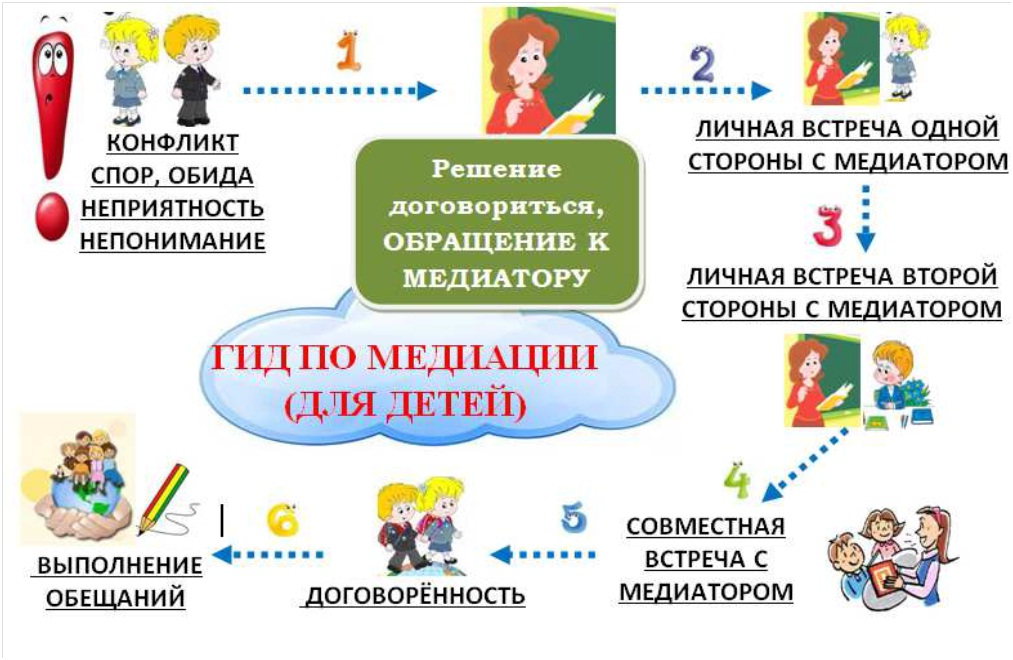 Медиатор помогает всем участникам услышать и понять друг друга, а также им самим найти выход из конфликтной ситуации и обсудить, как избежать повторения подобного в будущем. На программах примирения обсуждаются не вопросы вины и наказания, а интересы сторон, их потребности, чувства, возникшие у них в связи с произошедшей ситуацией, а также возможность возмещения ущерба самим нарушителем, способы предупреждения подобных ситуаций в будущем, и то, каким образом сообщество может в дальнейшем участвовать в судьбе сторон конфликта.Медиатор организует примирительную встречу только при добровольном согласии обеих сторон и в их интересах и потому он предварительно встречается с каждым из участников отдельно. Медиатор в равной степени поддерживает обе стороны в стремлении решить конфликт.Что такое медиация?Понятие "медиация" происходит от латинского "mediare" - посредничать.Медиация - это переговоры с участием третьей, нейтральной стороны, которая является заинтересованной только лишь в том, чтобы стороны разрешили свой спор (конфликт) максимально выгодно для конфликтующих сторон.Если вы:…поругались или подрались;…у вас что-то украли, вас обидели и вы знаете обидчика;…если вас обижают в группе и вы не можете разрешить эту проблему самостоятельно, то вы можете обратиться в службу медиации (примирения).Работа службы направлена на помощь студентам техникума и их родителям, педагогам в мирном разрешении конфликтов.Ответьте на вопрос:- Как вы думаете, что такое конфликт? (Рассуждения Обучающихся)Конфликтная ситуация: Группа подростков собралась послушать музыку. Мнения разделились: одни хотели слушать поп-музыку, а другие были любителями «металла». Завязался спор, который мог перерасти в крупную ссору. Вдруг один из подростков, вспомнив мультфильм про кота Леопольда, громко крикнул: «Ребята, давайте жить дружно!» Всем стало смешно и весело. Быстро договорились слушать любимую музыку поочередно: сначала поп-музыку, затем «металл». Все остались очень довольны!Ответьте на вопросы:- Почему возник конфликт?- Какими могли быть пути развития данного конфликта и его последствия?- Благодаря чему удалось избежать конфликта?- Поговорим о собственном поведении в конфликтной ситуации.- Предлагаю ответить на вопросы теста.Как работает служба медиации?Проводит программы примирения только при добровольном участии всех сторон конфликта.Это альтернативный путь разрешения конфликта.Люди, ведущие примирительную встречу не будут судить, ругать, кого-то защищать или что-то советовать. Их задача – помочь вам самим спокойно разрешить свой конфликт. То есть главными участниками встречи будете вы сами.УСЛОВИЯ, ПРИ КОТОРЫХ СИТУАЦИЯ КОНФЛИКТНАЯ МОЖЕТ БЫТЬ РАССМОТРЕНА СЛУЖБОЙ1) Стороны признают свое участие в конфликте или любой другой ситуации (но не обязательно признают свою неправоту) и стремятся ее разрешить;2) Сторонам больше 10 лет.4) Желательно, чтобы информация о ситуации не передавалась (и на время рассмотрения службой не будет передана) в другие структуры (педсовет, совет по профилактике, обсуждение на классном часе и т. п.).5) Если в конфликте участвуют учителя или родители, на встрече возможно присутствие взрослого.Если вы решили обратиться в службу, то вам надо подойти к руководителю (куратору) службы медиации или к сотрудникам службы медиации.После этого с каждым из участников встретится ведущий программы примирения для обсуждения его отношения к случившемуся и желания участвовать во встрече.В случае добровольного согласия сторон, ведущий программы проводит примирительную встречу, на которой обсуждается следующие вопросы:· каковы последствия ситуации для обеих сторон;· каким образом разрешить ситуацию;· как сделать, чтобы этого не повторилось.При необходимости составляется план по возмещению ущерба и социально-психологической реабилитации сторон.НА ВСТРЕЧЕ ВЫПОЛНЯЮТСЯ СЛЕДУЮЩИЕ ПРАВИЛА:1) Поскольку каждый человек имеет право высказать свое мнение, то перебивать говорящего человека нельзя. Слово будет дано каждому участнику.2) На встрече нужно воздержаться от ругани и оскорблений.3) Чтобы не было сплетен после встречи, вся информация о происходящем на встрече не разглашается.4) Вы в любой момент можете прекратить встречу или просить индивидуального разговора с ведущим программы.РефлексияЧто такое медиация?При составлении классного часа использовались интернет источники, находящиеся в свободном доступе:https://www.maam.ru/detskijsad/klasnyi-chas-znakomstvo-so-shkolnoi-sluzhboi-mediaci.htmlhttps://multiurok.ru/Тест«Как вы обычно ведете себя в конфликтной ситуациикогда ссоритесь?»Если вам свойственно то или иное поведение, поставьте определенное количество баллов после каждого номера ответа, характеризующего ваше поведение.Если подобным образом ведете себя часто – 3 балла,от случая к случаю – 2 балла,редко – 1 балл.Вопрос один - Как вы обычно ведете себя в споре или конфликтной ситуации?1. Угрожаю или дерусь2. Стараюсь принять точку зрения противника, считаюсь с ней как со своей.3. Ищу компромиссы.4. Допускаю, что не прав, даже если не могу поверить в это окончательно.5. Избегаю противника.6. Желаю во, чтобы то ни стало добиться своей цели.7. Пытаюсь выяснить, с чем я согласен, а с чем категорически – нет.8. Иду на компромисс.9. Сдаюсь10. Меняю тему.11. Настойчиво повторяю одну мысль, пока не добьюсь своего.12. Пытаюсь найти исток конфликта, понять, с чего все началось.13. Немножко уступлю, и подтолкну тем самым к уступкам другую сторону.14. Предлагаю мир.15. Пытаюсь обратить все в шутку.Толкование:1 6 11 А2 7 12 Б3 8 13 В4 9 14 Г5 10 15 ДПодсчитайте количество баллов под номерами…Узнайте количество баллов по типам.Определите свой стиль (больше всех баллов по буквам)А – это «жесткий тип решения конфликтов и споров». Вы до последнего стоите на своем, защищая свою позицию. Во что бы то ни стало, стремитесь выиграть. Это тип человека, я всегда прав.Б – это «демократичный» стиль. Вы придерживаетесь мнения, что всегда можно договориться. Во время спора вы всегда стараетесь предложить альтернативу, ищете решение, удовлетворили бы обе стороны.В – «компромиссный» стиль. С самого начала вы согласны на компромисс.Г – «мягкий» стиль. Своего противника вы «уничтожаете» своей добротой. С готовностью вы встаете на точку зрения противника, отказываясь от своей.Д – «уходящий» стиль. Ваше кредо – «вовремя уйти». Вы стараетесь не обострять ситуацию, не доводить конфликт до открытого столкновения.Получив результаты теста, возможно, кто-то из вас открыл что-то новое в себе. Но не стоит воспринимать это как нечто неизменное. Это повод задуматься и в дальнейшем изменить свою точку зрения, самого себя.